Проект во второй младшей группе "Наши младшие друзья".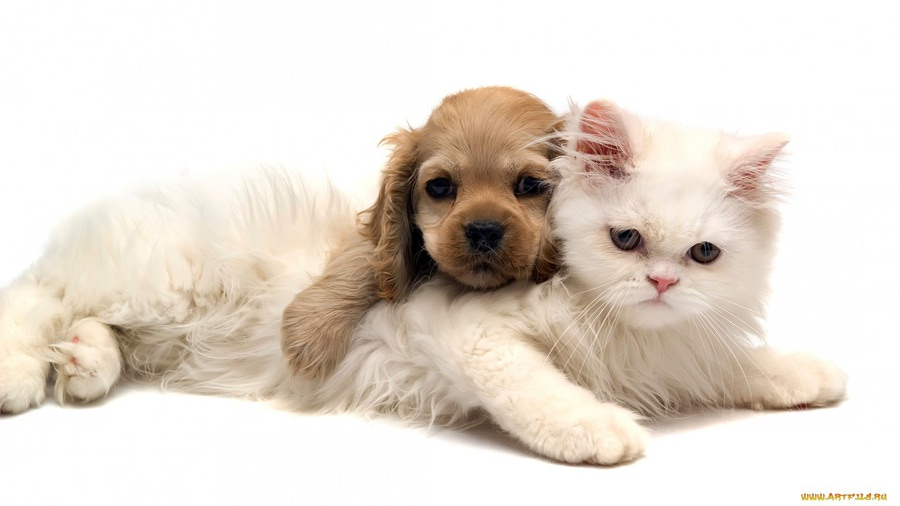 Подготовила: воспитатель – Соломонова Н.В.Пояснительная записка     Экологическое воспитание и образование детей – чрезвычайно актуальная проблема настоящего времени: только экологическое мировоззрение, экологическая культура ныне живущих людей могут вывести планету и человечество из того катастрофического состояния, в котором они пребывают сейчас. Экологическое воспитание значимо и с позиций личностного развития ребенка – правильно организованное, систематически осуществляемое в образовательных учреждениях оказывает интенсивное влияние на его ум, чувства, волю.       Мир природы таит в себе большие возможности для всестороннего развития детей. Продуманная организация обучения, прогулок, специальных наблюдений развивает их мышление, способность видеть и чувствовать красочное многообразие явлений природы, замечать большие и маленькие изменения окружающего мира. Размышляя о природе под влиянием взрослого, дошкольник обогащает свои знания, чувства, у него формируется правильное отношение к живому, желание созидать, а не разрушать. Общение с природой положительно влияет на человека, делает его добрее, мягче, будит в нем лучшие чувства. Особенно велика роль природы в воспитании детей.     В дошкольном учреждении детей знакомят с природой, происходящими в ней в разное время года изменениями. На основе приобретенных знаний формируются такие качества, как реалистическое понимание явлений природы, любознательность, умение наблюдать, логически мыслить, эстетически относиться ко всему живому. Любовь к природе, навыки бережного отношения к ней, ко всему живому.     Данный проект - это единая система системы, которая включает в себя предварительную работу, работу с родителями, с детьми. Запланированные направления деятельности с детьми способствуют формированию гуманных чувств, расширению кругозора, развитию речи, словарного запаса, воспитанию трудолюбия и чувства ответственности перед живым существом.     Проект могут использовать в своей работе с детьми педагоги младшего и среднего дошкольного возраста. Проект применяют для экологического развития дошкольников, привития заботы и любви к живому.     Проект "Наши младшие друзья»     "Не навреди! " - одна из заповедей общения человека с природой. Воспитание маленьких дошкольников в духе природосбережения - одна из сторон экологического образования в детском саду. Любовь, понимание и забота - это то, что ждет природа от каждого человека. Эти чувства целесообразно начинать воспитывать именно в раннем детстве, поэтому сегодня экологическому образованию в дошкольных образовательных учреждениях отводится должное внимание.Актуальность проекта:     Общение с животными, если оно происходит бесконтрольно, может принести не только пользу, но и вред развивающейся личности ребенка. Отношение ребенка к животному, его целенаправленное действие могут оказаться неправильными в силу целого ряда причин. Прежде всего, ребенок не знает, что можно делать, а что нельзя, что для животного вредно, а что полезно. Кроме того, при тесном контакте с животным, малыш обязательно захочет удовлетворить свою любознательность и втянуть его в игру. Без контроля и руководства взрослых такое общение может оказаться вредным и даже опасным как для животного, так и для ребенка.Тип проекта: исследовательско - творческийУчастники проекта: дети младшей группы, воспитатели, родители.Срок реализации: 1 неделя Проблема: незнание правил общения ребенка с домашними животными.Цель: формирование заинтересованного, бережного отношения к домашним животным, уточнение и закрепление названий домашних животных, сделать родителей активными участниками проектной деятельности.Задачи:1) Формировать знания детей о домашних животных;2) Дать представления о потребностях животных для их роста и развития;3) Воспитать чувства сопереживания ко всему живому, умение делать элементарные выводы и умозаключения;4) Повысить уровень знаний родителей о бережном отношении к животным.Ожидаемые результаты: • Понимание детьми, как можно ухаживать за домашними животными.• Привитие детям любви и бережного отношения к животным.• Желание родителей завести домашнего питомца.• Изготовление стенгазеты «Мой любимый питомец»Интеграция образовательных областей: - «Коммуникация», «Чтение художественной литературы», «Социализация», «Здоровье».Взаимодействие с семьей:- Анкетирование, индивидуальные беседы, создание альбома «Домашние любимцы », консультация для родителей, выставка стенгазеты «Наши меньшие друзья».Предварительная работа:- Поисковая работа по подбору иллюстративного материала по теме: «Домашние животные»- Разучивание стихов о домашних животных.- Пальчиковая гимнастика «Котенок»,- Знакомство с литературным произведением С. Михалков «Щенок», Е. Благинина «Котенок».- Загадывание загадок.- Проведение подвижных и дидактических игр.- Просмотр мультфильма «Кто сказал МЯУ»План реализации проекта. Понедельник - открытие проектной недели.1. «Четвероногие друзья»- рассматривание иллюстраций. Познакомить детей с домашними питомцами.2. «Как у нашего кота» - рисование пальчиками. Учить детей получать изображение, используя рисование пальчиками, развивать мелкую моторику рук, воспитывать аккуратность.3. Слушание песенки «Собачка Люси». Воспитывать доброжелательное отношение к младшим друзьям, сопереживать.Вторник1. Чтение стихов о домашних животных. Учить детей слушать стихи. Заучить одно несложное стихотворение.2. Просмотр мультфильма «Кто сказал МЯУ». Доставить детям радость от просмотра мультфильма.3. Подвижная игра «Кот и мыши». Продолжать учить детей находить свое место по сигналу. Развивать ловкость, увертливость.Среда1. Утренняя гимнастика «Кошечка»2. «Волшебные картинки» - рисование свечкой. Продолжать детей учить получать изображение нетрадиционный техникой рисования.3. Пальчиковая гимнастика «Котенок» - развивать мелкую моторику рук.4. Дидактическая игра лото «Домашние животные» - закреплять знания детей с наиболее часто встречающими животными.Четверг1. Тематическая беседа «Наши младшие друзья». Продолжать знакомить детей с домашними животными, развивать кругозор детей, воспитывать доброжелательное отношение к ним.2. Чтение художественной литературы С. Михалков «Щенок», Е. Благинина «Котенок»3. Загадывание и отгадывание загадок - учить детей внимательно слушать и понимать загадку, обратить внимание на рифмы подсказки.Пятница-закрытие проектной деятельности1. Мультимедиа «Вот они какие, наши младшие друзья». В презентации предоставлена информация о домашних питомцах, интересные факты из жизни. – Доставить детям радость от просмотра мультфильма, учить делиться впечатлениями.2. Рассматривание фотоальбома «Домашние любимцы».Результаты проекта следующие:1) Повысился интерес родителей завести домашнее животное для своих детей2) Домашние животное появилось еще в  ?  семьях.3) Дети стали более отзывчивы и внимательны к домашним животным (по рассказам родителей). У ребят появилась ответственность за хорошее состояние животных, которые живут у них дома. Возникло не только умение, желание, но и потребность сделать доброе дело ради животного существа: вовремя покормить, напоить, почистить клетку или миску, оказать помощь.4) Изготовление стенгазеты для детей и родителей «Наши меньшие друзья».